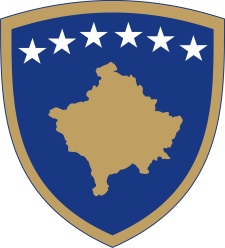 Republika e KosovësRepublika Kosova - Republic of KosovoQeveria - Vlada - Government                                  Br. 01/17                Datum: 25.06.2021Na osnovu člana 92 stav 4 i člana 93 stav 4 Ustava Republike Kosovo, na osnovu člana 4. Uredbe br. 02/2021 o oblastima administrativne odgovornosti Kancelarije premijera i ministarstava, u skladu sa članom 19. Poslovnika Vlade Republike Kosovo br. 09/2011, Vlada Republike Kosovo je, na sastanku održanom 25. juna 2021. godine, donela sledeču:O D L U K AOdobreni su  zapisnici i transkript sa  13. i 15. sednice Vlade Republike Kosovo.Odluka stupa na snagu danom objavljivanja u Službenom listu Republike Kosovo.                                                                                           Albin KURTIDostaviti                                                                                            __________________________________Zamenicima premijera                                                        Premijer Republike KosovoSvim ministrima (ministarstvima)                                    Generalnomsekretaru KPArhivi Vlade Republika e KosovësRepublika Kosova - Republic of KosovoQeveria - Vlada - Government                                  Br. 02/17                Datum: 25.06.2021Na osnovu člana 92 stav 4 i člana 93 stav 4 Ustava Republike Kosovo, na osnovu člana 4. Uredbe br. 02/2021 o oblastima administrativne odgovornosti Kancelarije premijera i ministarstava, u skladu sa članom 19. Poslovnika Vlade Republike Kosovo br. 09/2011, Vlada Republike Kosovo je, na sastanku održanom 25. juna 2021. godine, donela sledeču:O D L U K ANacrt zakona o dopuni i izmeni zakona br. 07/L-041 o budžetskim izdvajanjima za budžet Republike Kosovo za 2021. godinu.Nacrt zakona iz tačke 1. ove odluke šalje se Skupštini Republike Kosovo na razmatranje i odobrenje.Odluka stupa na snagu danom objavljivanja u Službenom listu Republike Kosovo.                                                                                           Albin KURTIDostaviti                                                                                            __________________________________Zamenicima premijera                                                        Premijer Republike KosovoSvim ministrima (ministarstvima)                                    Generalnom sekretaru KPArhivi Vlade Republika e KosovësRepublika Kosova - Republic of KosovoQeveria - Vlada - Government                                  Br. 03/17                Datum: 25.06.2021Na osnovu člana 92 stav 4 i člana 93 stav 4 Ustava Republike Kosovo, na osnovu člana 4. Uredbe br. 02/2021 o oblastima administrativne odgovornosti Kancelarije premijera i ministarstava, u skladu sa članom 19. Poslovnika Vlade Republike Kosovo br. 09/2011, Vlada Republike Kosovo je, na sastanku održanom 25. juna 2021. godine, donela sledeču:O D L U K A1. Odobrava se Nacrt zakona o Agenciji za sprečavanje korupcije.2. Nacrt zakona iz tačke 1. ove odluke šalje se Skupštini Republike Kosovo na razmatranje i odobrenje.3. Odluka stupa na snagu danom objavljivanja u Službenom listu Republike Kosovo.                                                                                           Albin KURTIDostaviti                                                                                            __________________________________Zamenicima premijera                                                        Premijer Republike KosovoSvim ministrima (ministarstvima)                                    Generalnomsekretaru KPArhivi VladeRepublika e KosovësRepublika Kosova - Republic of KosovoQeveria - Vlada - Government                                  Br. 04/17                Datum: 25.06.2021Na osnovu člana 92 stav 4 i člana 93 stav 4 Ustava Republike Kosovo, na osnovu člana 4. Uredbe br. 02/2021 o oblastima administrativne odgovornosti Kancelarije premijera i ministarstava, u skladu sa članom 19. Poslovnika Vlade Republike Kosovo br. 09/2011, Vlada Republike Kosovo je, na sastanku održanom 25. juna 2021. godine, donela sledeču:O D L U K A1. Usvaja se Nacrt zakona o međunarodnopravnoj saradnji u građanskim stvarima.2. Nacrt zakona iz tačke 1. ove odluke šalje se Skupštini Republike Kosovo na razmatranje i odobrenje.3. Odluka stupa na snagu danom objavljivanja u Službenom listu Republike Kosovo.                                                                                           Albin KURTIDostaviti                                                                                            __________________________________Zamenicima premijera                                                        Premijer Republike KosovoSvim ministrima (ministarstvima)                                    Generalnom sekretaru KPArhivi VladeRepublika e KosovësRepublika Kosova - Republic of KosovoQeveria - Vlada - Government                                  Br. 05/17                Datum: 25.06.2021Na osnovu člana 92 stav 4 i člana 93 stav 4 Ustava Republike Kosovo, na osnovu člana 4. Uredbe br. 02/2021 o oblastima administrativne odgovornosti Kancelarije premijera i ministarstava, u skladu sa članom 19. Poslovnika Vlade Republike Kosovo br. 09/2011, Vlada Republike Kosovo je, na sastanku održanom 25. juna 2021. godine, donela sledeču:O D L U K A1. Usvaja se Nacrt zakona o elektronskoj identifikaciji i pouzdanim uslugama u elektronskim transakcijama.2. Nacrt zakona iz tačke 1. ove odluke šalje se Skupštini Republike Kosovo na razmatranje i odobrenje.3. Odluka stupa na snagu danom objavljivanja u Službenom listu Republike Kosovo.                                                                                           Albin KURTIDostaviti                                                                                            __________________________________Zamenicima premijera                                                        Premijer Republike KosovoSvim ministrima (ministarstvima)                                    Generalnom sekretaru KPArhivi VladeRepublika e KosovësRepublika Kosova - Republic of KosovoQeveria - Vlada - Government                                  Br. 06/17                Datum: 25.06.2021Na osnovu člana 92 stav 4 i člana 93 stav 4 Ustava Republike Kosovo, na osnovu člana 4. Uredbe br. 02/2021 o oblastima administrativne odgovornosti Kancelarije premijera i ministarstava, u skladu sa članom 19. Poslovnika Vlade Republike Kosovo br. 09/2011, Vlada Republike Kosovo je, na sastanku održanom 25. juna 2021. godine, donela sledeču:O D L U K A1. Odobrava se Nacrt zakona o izmeni i dopuni 02 Bilateralnog sporazuma između Vlade Republike Kosovo i Vlade Velikog vojvodstva Luksemburg za projekat razvojne saradnje KSV/17: Program zdravstvene podrške (II deo)..2. Nacrt zakona iz tačke 1. ove odluke šalje se Skupštini Republike Kosovo na razmatranje i odobrenje.3. Odluka stupa na snagu danom objavljivanja u Službenom listu Republike Kosovo.                                                                                           Albin KURTIDostaviti                                                                                            __________________________________Zamenicima premijera                                                        Premijer Republike KosovoSvim ministrima (ministarstvima)                                    Generalnom sekretaru KPArhivi VladeRepublika e KosovësRepublika Kosova - Republic of KosovoQeveria - Vlada - Government                                  Br. 07/17                Datum: 25.06.2021Na osnovu člana 92 stav 4 i člana 93 stav 4 Ustava Republike Kosovo, na osnovu člana 4. Uredbe br. 02/2021 o oblastima administrativne odgovornosti Kancelarije premijera i ministarstava, u skladu sa članom 19. Poslovnika Vlade Republike Kosovo br. 09/2011, Vlada Republike Kosovo je, na sastanku održanom 25. juna 2021. godine, donela sledeču:O D L U K A1. Usvaja se Nacrt zakona o trgovini naftnim proizvodima i obnovljivim gorivima.2. Nacrt zakona iz tačke 1. ove odluke šalje se Skupštini Republike Kosovo na razmatranje i odobrenje.3. Odluka stupa na snagu danom objavljivanja u Službenom listu Republike Kosovo.                                                                                           Albin KURTIDostaviti                                                                                            __________________________________Zamenicima premijera                                                        Premijer Republike KosovoSvim ministrima (ministarstvima)                                    Generalnom sekretaru KPArhivi VladeRepublika e KosovësRepublika Kosova - Republic of KosovoQeveria - Vlada - Government                                  Br. 08/17                Datum: 25.06.2021Na osnovu člana 92 stav 4 i člana 93 stav 4 Ustava Republike Kosovo, na osnovu člana 4. Uredbe br. 02/2021 o oblastima administrativne odgovornosti Kancelarije premijera i ministarstava, u skladu sa članom 19. Poslovnika Vlade Republike Kosovo br. 09/2011, Vlada Republike Kosovo je, na sastanku održanom 25. juna 2021. godine, donela sledeču:O D L U K A1.Usvaja se Nacrt zakona o spoljnoj trgovini..2. Nacrt zakona iz tačke 1. ove odluke šalje se Skupštini Republike Kosovo na razmatranje i odobrenje.3. Odluka stupa na snagu danom objavljivanja u Službenom listu Republike Kosovo.                                                                                           Albin KURTIDostaviti                                                                                            __________________________________Zamenicima premijera                                                        Premijer Republike KosovoSvim ministrima (ministarstvima)                                    Generalnom sekretaru KPArhivi VladeRepublika e KosovësRepublika Kosova - Republic of KosovoQeveria - Vlada - Government                                  Br. 09/17                Datum: 25.06.2021Na osnovu člana 92 stav 4 i člana 93 stav 4 Ustava Republike Kosovo, člana 3. Zakona br. 03/L-183 o sprovođenju međunarodnih sankcija, na osnovu člana 4. Uredbe br. 02/2021 o oblastima administrativne odgovornosti Kancelarije premijera i ministarstava, u skladu sa članom 19. Poslovnika Vlade Republike Kosovo br. 09/2011, Vlada Republike Kosovo je, na sastanku održanom 25. juna 2021. godine, donela sledeču:O D L U K A1. Vlada Republike Kosovo primenjuje sankcije koje su Sjedinjene Države uvele u skladu sa Rezolucijom 1373 Saveta bezbednosti UN o sprovođenju međunarodnih sankcija protiv sedam (7) libanskih državljana, povezanih sa Hezbolahom i kompanijom Al-Qard al-Hassan (AQAH), radi sprečavanja finansiranja terorističkih akata i zamrzavanja finansijske imovine terorista terorističke organizacije Hezbollah ili njenih pristalica u Republici Kosovo.2. Gore navedene sankcije sastoje se od:2.1. Zamrzavanje imovine u Republici Kosovo za sankcionisana lica i entitete;2.2. Zabrana putovanja sankcionisanim osobama; I2.3. Zabrana za lica i entitete u Republici Kosovo da daju sredstva, direktno ili indirektno, sankcionisanim pojedincima i entitetima.3. Imena pojedinaca i entiteta na koje se primenjuju sankcije Vlade Republike Kosovo, definisana kao u tački 2. ove odluke, navedena su u Aneksu br. 1. koji je sastavni deo ove odluke.4. Sankcije će biti na snazi ​​do daljnjeg i mogu se ažurirati zavisno od okolnosti.5. Odgovorne Institucije su dužne, za sprovođenje ove odluke u skladu sa važećim zakonodavstvom.6. Odluka stupa na snagu danom objavljivanja u Službenom listu Republike Kosovo.                                                                                           Albin KURTIDostaviti                                                                                            __________________________________Zamenicima premijera                                                        Premijer Republike KosovoSvim ministrima (ministarstvima)                                    Generalnom sekretaru KPArhivi VladeRepublika e KosovësRepublika Kosova - Republic of KosovoQeveria - Vlada - Government                                  Br. 10/17                Datum: 25.06.2021Na osnovu člana 92 stav 4 i člana 93 stav 4 Ustava Republike Kosovo, člana 3. Zakona br. 03/L-183 o sprovođenju međunarodnih sankcija, na osnovu člana 4. Uredbe br. 02/2021 o oblastima administrativne odgovornosti Kancelarije premijera i ministarstava, u skladu sa članom 19. Poslovnika Vlade Republike Kosovo br. 09/2011, Vlada Republike Kosovo je, na sastanku održanom 25. juna 2021. godine, donela sledeču:O D L U K A1. Vlada Republike Kosovo sprovodi sankcije koje je izrekao Savet Evropske unije, na osnovu Provedbene uredbe Saveta (EU) 2021/612 od 15. aprila 2021, odnosno Odluke (CFSP) 2021/613 od 15. aprila 2021., kojim Europski savet  proširuje postojeću listu restriktivnih mera prema Odluci (CFSP) 2016/1693 od 20. septembra 2016. godine, koje se odnose na restriktivne mere protiv ISIL-a (Da’eš) i Al-Kaide i pojedinaca, grupa i entiteta povezanih sa ovim terorističkim organizacijama.2. Gore navedene sankcije sastoje se od:2.1. Zamrzavanje imovine u Republici Kosovo za sankcionisana lica;2.2. Zabrana putovanja sankcionisanim osobama; I2.3. Zabrana za lica i entitete u Republici Kosovo da daju sredstva, direktno ili indirektno, sankcionisanim pojedincima i entitetima.3. Imena pojedinaca na koje se primenjuju sankcije Vlade Republike Kosovo, definisana kao u tački 2. ove odluke, navedena su u Aneksu br. 1. koji je sastavni deo ove odluke.4. Primena međunarodnih sankcija definiranih ovom odlukom važi do datuma definiranog u Odluci (CFSP) 2016/1693 od 20. septembra 2016. godine, dopunjenoj Odlukom (CFSP) 2021/613 Saveta Europske unije, od 15. aprila 2021.5. Odgovorne Institucije su dužne, za sprovođenje ove odluke u skladu sa važećim zakonodavstvom.6. Odluka stupa na snagu danom objavljivanja u Službenom listu Republike Kosovo.                                                                                           Albin KURTIDostaviti                                                                                            __________________________________Zamenicima premijera                                                        Premijer Republike KosovoSvim ministrima (ministarstvima)                                    Generalnom sekretaru KPArhivi VladeRepublika e KosovësRepublika Kosova - Republic of KosovoQeveria - Vlada - Government                                  Br. 11/17                Datum: 25.06.2021Na osnovu člana 92 stav 4 i člana 93 stav 4 Ustava Republike Kosovo, člana 5. stav 1. i člana 43. stav 1. Zakona br. 03/L-087 o javnim preduzećima, član 22. Zakona br. 04/L-111 o izmenama i dopunama zakona br. 03/L-087 o javnim preduzećima, na osnovu člana 4. Uredbe br. 02/2021 o oblastima administrativne odgovornosti Kancelarije premijera i ministarstava, u skladu sa članom 19. Poslovnika Vlade Republike Kosovo br. 09/2011, Vlada Republike Kosovo je, na sastanku održanom 25. juna 2021. godine, donela sledeču:O D L U K A1. Imenovan je privremeni odbor Regionalne vodovodne kompanije "Priština"A.D sastavljen od:1.1. Gđa. Nora Tafarshiku - Kurtishi, predsedavajuća;1.2. Gđa. Albana Berisha - Qehaja, član;1.3. G Arian Shuku, član;1.4. G Evetar Zeqiri, član.2. Privremeni odbor direktora imenovan u Centralnom preduzeću RKV „Priština“A.D, služi u svojstvu Odbora direktora prema članu 43 osnovnog zakona preoblikovanog članom 22 zakona br. 04/1-111 o izmenama i dopunama zakona br. 03/L-087 za javna preduzeća ili do izbora redovnog odbora.3. Odluka stupa na snagu danom objavljivanja u Službenom listu Republike Kosovo                                                                                           Albin KURTIDostaviti                                                                                            __________________________________Zamenicima premijera                                                        Premijer Republike KosovoSvim ministrima (ministarstvima)                                    Generalnom sekretaru KPArhivi VladeRepublika e KosovësRepublika Kosova - Republic of KosovoQeveria - Vlada - Government                                  Br. 12/17                Datum: 25.06.2021Na osnovu člana 92 stav 4 i člana 93 stav 4 Ustava Republike Kosovo, člana 5. stav 1. i člana 43. stav 1. Zakona br. 03/L-087 o javnim preduzećima, član 22. Zakona br. 04/L-111 o izmenama i dopunama zakona br. 03/L-087 o javnim preduzećima, na osnovu člana 4. Uredbe br. 02/2021 o oblastima administrativne odgovornosti Kancelarije premijera i ministarstava, u skladu sa članom 19. Poslovnika Vlade Republike Kosovo br. 09/2011, Vlada Republike Kosovo je, na sastanku održanom 25. juna 2021. godine, donela sledeču:O D L U K A1. Imenovan je privremeni odbor Javnog hidroekonomskog preduzeća „Ibar Lepenac“ A.D sastavljen od:1.1. Gđa. Hajrije Morina, predsedavajuća;1.2. G. Denis Dautaj, član;1.3. Gđa. Hyrmet Mydyti, član;1.4. G. Rexhep Podvorica, član.2. Privremeni odbor direktora imenovan u Javnom hidroekonomskom preduzeću "Ibar Lepenac" A.D, služi u svojstvu Odbora direktora prema članu 43 osnovnog zakona preoblikovanog članom 22 zakona br. 04/1-111 o izmenama i dopunama zakona br. 03/L-087 za javna preduzeća ili do izbora redovnog odbora.3. Odluka stupa na snagu danom objavljivanja u Službenom listu Republike Kosovo                                                                                           Albin KURTIDostaviti                                                                                            __________________________________Zamenicima premijera                                                        Premijer Republike KosovoSvim ministrima (ministarstvima)                                    Generalnom sekretaru KPArhivi VladeRepublika e KosovësRepublika Kosova - Republic of KosovoQeveria - Vlada - Government                                  Br. 13/17                Datum: 25.06.2021Na osnovu člana 92 ​​stav 4 i člana 93 stav 4 Ustava Republike Kosovo, člana 9 stav 3 Zakona br. 04/L-219 o strancima, sa izmenama i dopunama na osnovu člana 4. Uredbe br. 02/2021 o oblastima administrativne odgovornosti Kancelarije premijera i ministarstava, u skladu sa članom 19. Poslovnika Vlade Republike Kosovo br. 09/2011, Vlada Republike Kosovo, na sastanku održanom 25. juna 2021. godine, je donela sledeču:O D L U K AO osnivanjua Žalbene komisije za stranaca1. Uspostavljena je Žalbena komisija za strance u sledečem sastavu:1.1. Donika Ceta, Kancelarija premijera - predsedavajuća;1.2. Kaltrina Nuhiu, Ministarstvo pravde - zamenica predsjedavajuće;1.3. Arben Kqira, Ministarstvo unutrašnjih poslova - član;1.4. Agim Krasniqi, Ministarstvo obrazovanja, nauke, tehnologije i inovacija - član;1.5. Arben Muhameti, Ministarstvo spoljnih poslova i dijaspore - član;1.6. Kaltrina Hyseni, Ministarstvo industrije, poduzetništva i trgovine - član;1.7. Leutrim Zabelaj, Ministarstvo financija, rada i transfera - član.2. Mandat Komisije traje tri (3) godine i nezavisna  je u svom radu.3. Komisija također može odlučivati ​​i na tročlanom panelu  (3) člana i isti donosi odluke većinom glasova.4. Predstavnik UNHCR-a može učestvovati u radu Komisije kao promatrač.5. DCHAM / MUP igra ulogu Sekretarijata Komisije i istom pruža tehničke uslove za izvršavanje odgovornosti.6. Tokom izvršavanja svojih dužnosti i odgovornosti, Komisija sprovodi  važeči Zakon ​​o strancima i podzakonske akte za njegovu primenu, Zakon na snazi ​​o sprečavanju sukoba interesa u vršenju javne funkcije, kao i druge zakone koji su relevantni u izvršavanju odgovornosti Komisije.7. Ured premijera i ministarstva navedena u tački 1. ove odluke dužni su sprovesti ovu odluku.8. Stupanjem na snagu ove odluke, ukidaju se odluke Vlade Republike Kosovo br. 09/09 od 01.07.2020 i br. 07/69 od 15.03.2021.9. Odluka stupa na snagu danom objavljivanja u Službenom listu Republike Kosovo.                                                                                           Albin KURTIDostaviti                                                                                            __________________________________Zamenicima premijera                                                        Premijer Republike KosovoSvim ministrima (ministarstvima)                                    Generalnom sekretaru KPArhivi VladeRepublika e KosovësRepublika Kosova - Republic of KosovoQeveria - Vlada - Government                                  Br. 14/17                Datum: 25.06.2021Na osnovu člana 92 ​​stav 4 i člana 93 stav (4) Ustava Republike Kosovo, člana 24 Zakona br. 07/L-041 o budžetskim izdvajanjima za budžet Republike Kosovo za 2021. godinu, na osnovu člana 4. Uredbe br. 02/2021 o oblastima administrativne odgovornosti Kancelarije premijera i ministarstava, u skladu sa članom 19. Poslovnika Vlade Republike Kosovo br. 09/2011, Vlada Republike Kosovo je, na sastanku održanom 25. juna 2021. godine, donela sledeču:O D L U K A1. Izdvajaju se budžetska sredstva u iznosu od "tristo trideset hiljada šest stotina eura" (330.600,00 €) za Ministarstvo zdravlja, za plaćanje specijalista za mesec juni 2021. godine2. Sredstva dodeljena u skladu sa stavom 1. ove odluke preuzimaju se iz Programa ekonomskog oporavka, potprograma "Program ekonomskog oporavka" sa šifrom 29300, kategorija izdataka "Subvencije i transferi".3. Sredstva u skladu sa tačkom 2. ove odluke prenose se Ministarstvu zdravlja sa kodom 206 u potprogram "Obuka stručnjaka i EVM" sa kodom 90300, u kategoriji izdataka "Plate i naknade".4. Ministarstvo finansija, rada i transfera i Ministarstvo zdravlja dužni su sprovesti ovu odluku.5. Odluka stupa na snagu danom objavljivanja u Službenom listu Republike Kosovo.                                                                                           Albin KURTIDostaviti                                                                                            __________________________________Zamenicima premijera                                                        Premijer Republike KosovoSvim ministrima (ministarstvima)                                    Generalnom sekretaru KPArhivi VladeRepublika e KosovësRepublika Kosova - Republic of KosovoQeveria - Vlada - Government                                  Br. 15/17                Datum: 25.06.2021Na osnovu člana 92 ​​stav 4 i člana 93 stav (4) Ustava Republike Kosovo, člana 24 Zakona br. 07/L-041 o budžetskim izdvajanjima za budžet Republike Kosovo za 2021. godinu, na osnovu člana 4. Uredbe br. 02/2021 o oblastima administrativne odgovornosti Kancelarije premijera i ministarstava, u skladu sa članom 19. Poslovnika Vlade Republike Kosovo br. 09/2011, Vlada Republike Kosovo, na sastanku održanom 25. juna 2021. godine, donela sledeču:O D L U K A1. Odobrava se ponovna destinacija i upotreba budžetskih sredstava u iznosu od 548.427,91 eura, iz neraspoređene budžetske alokacije u okviru Ministarstva ekonomije sa budžetskom šifrom 213, program 49400 "Preduzetništvo", ekonomska kategorija "Subvencije i transferi koji proističu iz neiskorišćenog dela alokacije odobrene Odlukom Vlade br. 08/08 od 21.04.2021.2. Budžetska sredstva navedena u tački 1. ove odluke raspoređuju se za plaćanje finansijskih obaveza koje proizilaze iz razmatranja žalbi od strane Žalbene komisije osnovane odlukom Ministarstva finansija, u vezi sa subvencionisanjem platnog spiska u okviru Programa ekonomskog oporavka u okviru Vladine odluke br. 10/33 od 28.09.2020.3. Ministarstvo finansija, rada i transfera i Ministarstvo ekonomije dužni su sprovesti ovu odluku.4. Odluka stupa na snagu danom objavljivanja u Službenom listu Republike Kosovo.                                                                                           Albin KURTIDostaviti                                                                                            __________________________________Zamenicima premijera                                                        Premijer Republike KosovoSvim ministrima (ministarstvima)                                    Generalnom sekretaru KPArhivi VladeRepublika e KosovësRepublika Kosova - Republic of KosovoQeveria - Vlada - Government                                  Br. 16/17                Datum: 25.06.2021Na osnovu člana 92 stav 4 i člana 93 stav 4 Ustava Republike Kosovo, na osnovu člana 4. Uredbe br. 02/2021 o oblastima administrativne odgovornosti Kancelarije premijera i ministarstava, u skladu sa članom 19. Poslovnika Vlade Republike Kosovo br. 09/2011, Vlada Republike Kosovo je, na sastanku održanom 25. juna 2021. godine, donela sledeču:O D L U K A1. Usvaja se Konsolidovani godišnji izveštaj o funkcioniranju sistema interne kontrole javnih finansija u subjektima javnog sektora za 2020. godinu, koji priprema Centralna jedinica za harmonizaciju pri Ministarstvu finansija, rada i transfera.2. Odluka stupa na snagu danom objavljivanja u Službenom listu Republike Kosovo.                                                                                           Albin KURTIDostaviti                                                                                            __________________________________Zamenicima premijera                                                        Premijer Republike KosovoSvim ministrima (ministarstvima)                                    Generalnomsekretaru KPArhivi Vlade Republika e KosovësRepublika Kosova - Republic of KosovoQeveria - Vlada - Government                                  Br. 17/17                Datum: 25.06.2021Na osnovu člana 92 stav 4 i člana 93 stav 4 Ustava Republike Kosovo, na osnovu člana 4. Uredbe br. 02/2021 o oblastima administrativne odgovornosti Kancelarije premijera i ministarstava, u skladu sa članom 19. Poslovnika Vlade Republike Kosovo br. 09/2011, Vlada Republike Kosovo je, na sastanku održanom 25. juna 2021. godine, donela sledeču:O D L U K A1. Odobrava se Konceptni dokument o ciljanim sankcijama protiv stranih kršilaca ljudskih prava.2. Ministarstvo pravde i druge nadležne institucije dužne su sprovesti ovu odluku, u skladu sa Poslovnikom Vlade.3. Odluka stupa na snagu danom objavljivanja u Službenom listu Republike Kosovo.                                                                                           Albin KURTIDostaviti                                                                                            __________________________________Zamenicima premijera                                                        Premijer Republike KosovoSvim ministrima (ministarstvima)                                    Generalnomsekretaru KPArhivi VladeRepublika e KosovësRepublika Kosova - Republic of KosovoQeveria - Vlada - Government                                  Br. 18/17                Datum: 25.06.2021Na osnovu člana 92 stav 4 i člana 93 stav 4 Ustava Republike Kosovo, na osnovu člana 4. Uredbe br. 02/2021 o oblastima administrativne odgovornosti Kancelarije premijera i ministarstava, u skladu sa članom 19. Poslovnika Vlade Republike Kosovo br. 09/2011, Vlada Republike Kosovo je, na sastanku održanom 25. juna 2021. godine, donela sledeču:O D L U K A1. Odobrava se u načelu Inicijativa Kancelarije premijera za izmenu i dopunu 1. trostranog finansijskog sporazuma između Evropske unije, Kosova i Crne Gore za 2014. godinu - CRIS 2014/037-592, za IPA II prekograničnu saradnju Program između Kosova i Crne Gore.2. Kancelarija premijera je dužna da preduzme korake u skladu sa odredbama Ustava Republike Kosovo, Zakona br. 04/L-052 o međunarodnim ugovorima i drugim važećim zakonodavstvom.3. Odluka stupa na snagu danom objavljivanja u Službenom listu Republike Kosovo.                                                                                           Albin KURTIDostaviti                                                                                            __________________________________Zamenicima premijera                                                        Premijer Republike KosovoSvim ministrima (ministarstvima)                                    Generalnomsekretaru KPArhivi VladeRepublika e KosovësRepublika Kosova - Republic of KosovoQeveria - Vlada - Government                                  Br. 19/17                Datum: 25.06.2021Na osnovu člana 92 stav 4 i člana 93 stav 4 Ustava Republike Kosovo, na osnovu člana 4. Uredbe br. 02/2021 o oblastima administrativne odgovornosti Kancelarije premijera i ministarstava, u skladu sa članom 19. Poslovnika Vlade Republike Kosovo br. 09/2011, Vlada Republike Kosovo je, na sastanku održanom 25. juna 2021. godine, donela sledeču:O D L U K A1. Odobrava se u načelu Inicijativa Kancelarije premijera za izmenu i dopunu 1. trostranog finansijskog sporazuma između Evropske unije, Kosova i Crne Gore za 2015. godinu - CRIS 2014 / 038-161, za IPA II prekograničnu Program saradnje između Kosova i Crne Gore.2. Kancelarija premijera je dužna da preduzme korake u skladu sa odredbama Ustava Republike Kosovo, Zakona br. 04/L-052 o međunarodnim ugovorima i drugim važećim zakonodavstvom.3. Odluka stupa na snagu danom objavljivanja u Službenom listu Republike Kosovo.                                                                                           Albin KURTIDostaviti                                                                                            __________________________________Zamenicima premijera                                                        Premijer Republike KosovoSvim ministrima (ministarstvima)                                    Generalnomsekretaru KPArhivi VladeRepublika e KosovësRepublika Kosova - Republic of KosovoQeveria - Vlada - Government                                  Br. 20/17                Datum: 25.06.2021Na osnovu člana 92 stav 4 i člana 93 stav 4 Ustava Republike Kosovo, na osnovu člana 4. Uredbe br. 02/2021 o oblastima administrativne odgovornosti Kancelarije premijera i ministarstava, u skladu sa članom 19. Poslovnika Vlade Republike Kosovo br. 09/2011, Vlada Republike Kosovo je, na sastanku održanom 25. juna 2021. godine, donela sledeču:O D L U K A1. Inicijativa Kancelarije premijera za izmenu i dopunu 2. Finansijskog sporazuma između Kosova i Evropske unije za program IPA 2014 je u načelu odobrena.2. Kancelarija premijera je dužna da preduzme korake u skladu sa odredbama Ustava Republike Kosovo, Zakona br. 04/L-052 o međunarodnim ugovorima i drugim važećim zakonodavstvom.3. Odluka stupa na snagu danom objavljivanja u Službenom listu Republike Kosovo.                                                                                           Albin KURTIDostaviti                                                                                            __________________________________Zamenicima premijera                                                        Premijer Republike KosovoSvim ministrima (ministarstvima)                                    Generalnomsekretaru KPArhivi Vlade